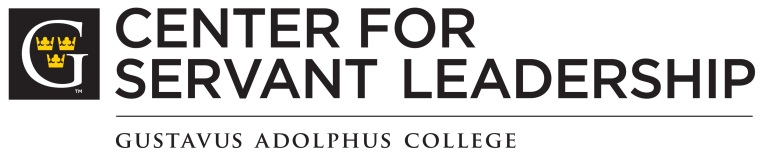 2012-2013 Mayo Innovation Scholars Program Internship Application
The Gustavus Adolphus College Internship Program invites interested juniors and seniors majoring in either science or business to apply for an internship position with the 2012-2013 Mayo Innovation Scholars Program.  Students must submit the attached Application Form, a resume, and a cover letter to Vincent Thomas, Internship Program Director, at the Center for Servant Leadership by 5 PM on Thursday, September 20, 2012.About the Mayo Innovation Scholars Program:The Mayo Innovation Scholars Program is an innovative experiential learning opportunity for students at participating private colleges and universities in Minnesota that:Provides research opportunities for undergraduate science and business students; Provides leadership development opportunities for MBA students; and Assists Mayo Clinic Ventures in the assessment of ideas for new products submitted by Mayo Clinic researchers.  The Program’s internships give students first-hand research and marketability analysis experience with leading Mayo inventors and researchers. The Program is a collaborative venture of Mayo Clinic Ventures, The Minnesota Private College Consortium, and The Medtronic Foundation. For additional information, please see:  www.mnprivatecolleges.org/members/mayo-innovation-scholarsInternship InformationEligibility Requirements:  Junior (16 credits) or senior academic statusCumulative grade point average of 3.5 or higherScience or Economics/Management majorAcceptance of the terms of the Gustavus Honor CodeStudents who are on any type of Gustavus Adolphus College probation shall not be eligible for a Mayo Innovation Scholars Program InternshipSchedule; Registration for Gustavus Academic Credit: All Interns must attend a mandatory Orientation Meeting during the last week of October at the Mayo Clinic in Rochester, Minnesota.  Gustavus Interns will commence their work on the research project assigned to them in October, and conclude their work by early March. All Interns are required to present their findings at a conference at Mayo Clinic in March of 2013.
Gustavus Interns are expected to work on their research project during the Interim (January) Term. Gustavus Interns are expected to register for either a January Interim Career Exploration credit or a Spring Semester internship credit. 
How to Apply:Students must submit the attached Application Form, a resume, and a cover letter to Vincent Thomas, Internship Program Director, at the Center for Servant Leadership by 5 PM on Thursday, September 20, 2012. Students should address their cover letter to: 
Mr. John Meslow, Program Coordinator
Mayo Innovation Scholars Program
c/o Vincent A. Thomas, Internship Program Director
Gustavus Adolphus College800 West College Avenue
St. Peter, MN 56082Students must answer the following questions in their cover letters: Why are you interested in this opportunity?What do you hope to gain through this experience?What previous experience do you have in problem solving in a team setting?What makes you a strong candidate?After all student application materials are reviewed, selected students will be invited to  half-hour screening interviews at the Center for Servant Leadership with Vincent Thomas and Corrie Odland, Career Exploration Coordinator, between the dates of September 24 and September 27, 2012. Professor Sanjive Qazi will select the team of Gustavus interns on September 28. All applicants will be notified of their results by 5 PM on Monday, October 1. Students who are selected for the Program are expected to submit either a 2013 Interim Career Exploration Registration Form or a 2012-2013 Spring Semester Internship Registration Form by the applicable deadlines.This is a competitive program and an amazing opportunity for Gustavus students.  If you have questions or need additional information, please contact:Vince Thomas, Internship Director		             507-933-7509 vthomas2@gustavus.edu Corrie Odland, Career Exploration Coordinator	 507-933-7532 codland@gustavus.eduSanjive Qazi, Biology Faculty	 		 507-933-6319 sqazi@gustavus.eduBruce Johnson, Economics/Management Faculty       507-933-7011 bruce@gustavus.edu2012-2013 Mayo Innovation Scholars Program Application FormPlease submit this Application Form, a resume, and a cover letter to Vincent Thomas, Internship Program Director, at the Center for Servant Leadership by 5 PM on Thursday, September 20, 2012.Student InformationName: ___________________________________________    ID Number: __________________ Major: ___________________________________   Expected Graduation Date: _______________Address:________________________________________________________________________City/State/Zip: ___________________________________________________________________E-Mail:  ___________________________@gustavus.edu  Phone (Primary):_______________________ Phone Alternate):___________________________Eligibility Requirements Certification: I certify that:I have attained junior (16 credits) or senior statusI have a cumulative grade point average of 3.5 or higherI am a Science or Economics/Management majorI am not on any type of Gustavus Adolphus College probationI accept the terms of the Gustavus Adolphus College Honor CodeStudent’s Signature: _______________________________________________________________ Date: _____________________________*Academic Reference (Contact information of a Gustavus faculty member):Name: __________________________________________________________________________	Department: _____________________________________________________________________Phone:	__________________________ 	Email: ___________________________________*The above academic reference may be contacted if you are a finalist.